OZNAM 11. januára 2021 sa po vianočných prázdninách začína vyučovanie. Teoretické aj praktické vyučovanie bude prebiehať dištančne.Rozpis teoretického a odborného vyučovania od 11. 1. 2021:Plán návratu žiakov do škôl: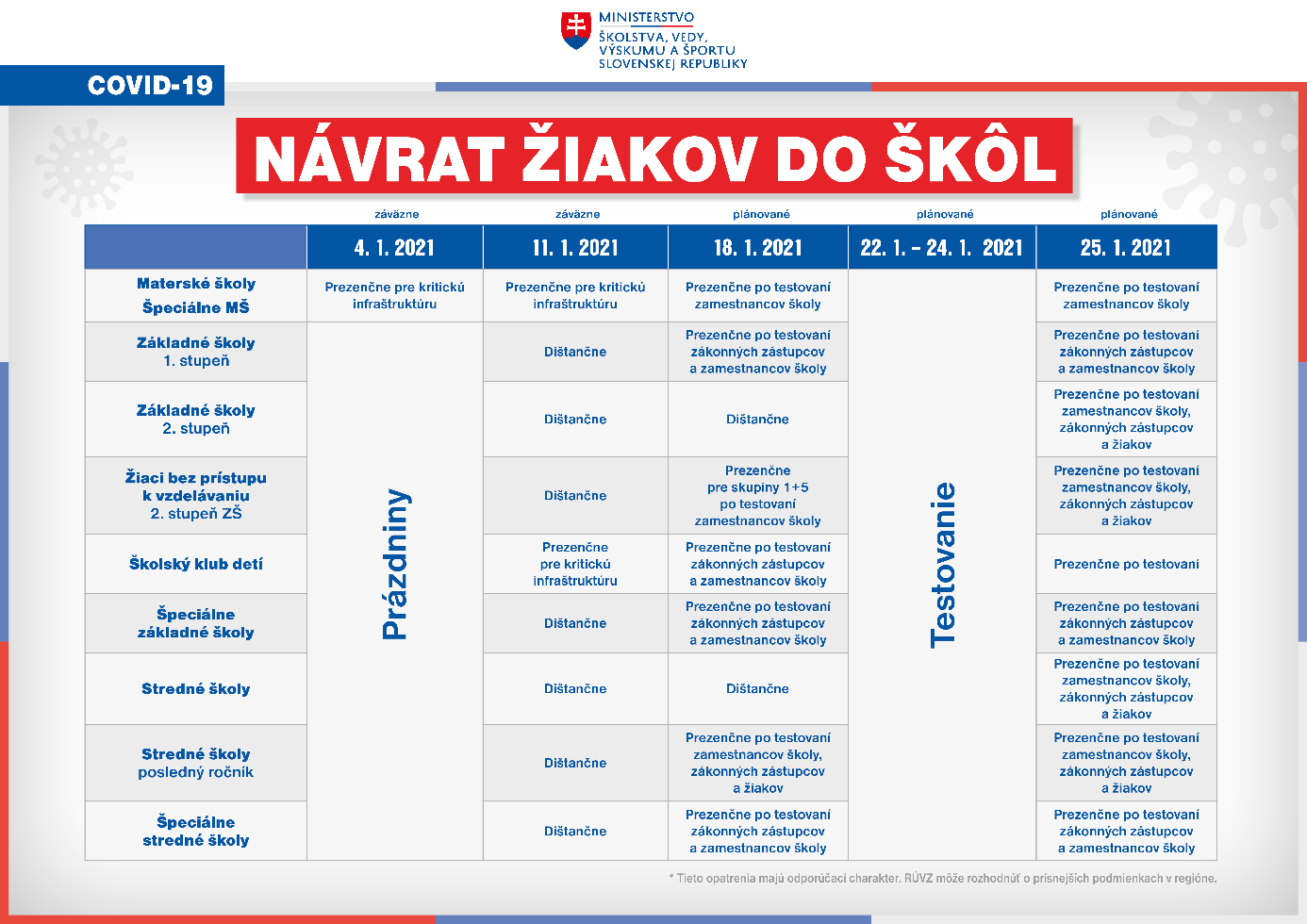 Je potrebné zdôrazniť, že tieto podmienky sú predbežné a závisieť budú od vývoja situácie. Lokálne podmienky navyše môže zmeniť alebo upraviť RÚVZ.MATURITYExterná časť maturitnej skúšky sa v školskom roku 2020/2021 ruší. Písomná forma internej časti maturitnej skúšky, teda sloh, sa uskutoční v termíne od 12. apríla. Presný termín bude určený do  31. marca 2021. Ústna forma internej časti maturitnej skúšky sa uskutoční v termínoch od 17. mája 2021. V prípade potreby môže prebiehať 2 týždne.PRIJÍMACIE KONANIEZmeny nastali aj pri termínoch na prijímacie konanie na stredné školy. Štandardné prijímacie skúšky sa budú konať v prvom termíne 3. mája (podľa potreby aj 4. mája 2021). V druhom termíne sa uskutočnia 10. mája (alebo podľa potreby 11. mája).Talentové prijímacie skúšky sa uskutočnia v prvom termíne 5. mája (podľa potreby aj 6. a 7. mája 2021). V druhom termíne 12. mája (prípadne 13. a 14. mája).V prípade zmien Vás budeme informovať.Horný Smokovec 5. 1. 2021                                                                                                PaedDr. Pavol Hudáček                                                                                                       riaditeľ školyTriedaŠkolaOVYI.A    -celý týždeňI.B celý týždeň   -I.C   -celý týždeňII.APOUT, ST, ŠT, PIII.Bcelý týždeň   -II.CPO, UT, ST, ŠTPIIII.HAUTPO, ST, ŠT, PIIII.A  -celý týždeňIII.BUT, ST, ŠT, PIPOIV.HAPO, UT, ST, ŠTPIIV.Acelý týždeňV.HAcelý týždeň   -